“Roma, Asís, Siena, Florencia, Boloña, Padua, Venecia, Toscana, Región Símbolo de los Vinos – Toscana (Montepulciano) – Roma”Duración: 08 días.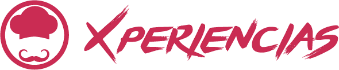 Llegadas: viernes y domingos, fechas específicas, 24 de marzo al 27 de octubre 2024Servicios compartidosDía 1. Roma.Benvenuti a Roma! Recepción en el aeropuerto y traslado al hotel. Resto del día libre. A las 19:45 recogida en hotel y traslado hacia el Teatro Marcello desde donde junto a nuestra guía profesional comenzará su recorrido a pie. Atravesará la zona característica del Ghetto Ebraico, uno de los barrios más característicos de Roma, lleno de historia y con un auténtico ambiente romano. Como saben, uno de los lugares mágicos de Roma son sus callejones y patios escondidos, y una de las fuentes más bonitas, la Fuente de las Tortugas (Fontana delle Tartarughe) en piazza Mattei. El gueto judío de Roma es el segundo más antiguo después del de Venecia y puede considerarse el corazón y el alma de la cocina tradicional romana. Luego continuará hacia la escenográfica piazza Della Rotonda y disfrutará de la vista iluminada del Panteón, el antiguo templo de Marcus Agrippa convertido más tarde en una iglesia: este es el único templo romano antiguo que permaneció intacto a través de los siglos y es impresionante por la noche cuando las multitudes están lejos. Próxima parada ... Cierra los ojos y lanza una moneda sobre tu hombro derecho directamente a la Fontana de Trevi, la fuente más famosa y bella del mundo, símbolo de “la Dolce Vita”, se dice que aquellos que lo hagan, regresarán a Roma algún día. Su caminata continúa hacia el distrito comercial de lujo entorno a piazza di Spagna, una de las plazas más refinadas de la ciudad, conocida por su elegante escalinata y a sus pies la Fontana della Barcaccia. ¡Suba la magnífica eslainata para disfrutar desde la Iglesia de Trinita dei Monti de de una hermosa vista sobre la misma plaza y la cosmopolita Via dei Condotti! Después de este intenso y gratificante paseo, solo falta una cosa para terminar esta experiencia: relajarse disfrutando de un cremoso y sabroso gelato italiano, ¡esta degustación corre por cuenta nuestra! Disfrute por su cuenta el resto de la noche. Regreso al hotel por su cuenta y alojamiento.Día 2. Roma – Asís – Siena – Florencia.Salida a las 7:15 en autocar gran turismo hacia Asís. Llegada y tiempo libre para poder visitar esta pequeña ciudad, rodeada de murallas de inconfundible aspecto medieval. Aconsejamos la visita de la famosa Basílica de San Francisco, con las obras maestras de Giotto y Cimabue. (Tiempo libre para el almuerzo, no incluido). Recorriendo la autopista que conecta de norte a sur la Península Italiana, llegaremos a Siena. Monumental y totalmente medieval, rodeada de poderosas murallas, es conocida por tener una de las plazas más bellas del mundo: Piazza del Campo, lugar de celebración del “Palio delle Contrade”. Continuaremos nuestro viaje hacia Florencia. Llegada, recepción en hotel. Cena y Alojamiento.Día 3. Florencia.Desayuno en hotel y visita de esta estupenda ciudad donde el genio italiano se manifiesta en todo su esplendor y pureza. El centro de la ciudad, junto con el campanario, el Baptisterio y la Catedral, constituyen un conjunto extraordinario de mármoles blancos, verdes y rosados, en los que se aprecia la transición del arte florentino medieval al del Renacimiento. Visita al Duomo de Santa María del Fiore, símbolo de la riqueza y del poder de Florencia durante los S. XIII y XIV, con la Cúpula del Brunelleschi en contraste con la esbelta silueta del campanario proyectado y comenzado a construir por Giotto, el Baptisterio, construcción románica famosa por sus Puertas de Bronce (entre ellas las Puertas del Paraíso, así nombrada por Miguel Ángel), piazza della Signoria, el Palacio Viejo, edificio gótico de aspecto austero, y por fin la Iglesia de la Santa Croce que se abre a una de las plazas más antiguas de la ciudad. Almuerzo en un típico restaurante toscano en plena plaza Santa Croce. Tarde libre, oportunidad de efectuar la visita de Pisa opcional. Pequeña ciudad que ha logrado conservar numerosas pruebas de su pasada grandeza de antigua República Marinera y de Ciudad Universitaria. Visita externa de la plaza del Campo, conocida también como "Campo de los Milagros", donde se encuentran el Duomo, la Torre inclinada y el Baptisterio. Alojamiento.Día 4. FLORENCIA – Boloña – Padua – Venecia.Desayuno en hotel y por la mañana salida hacia Boloña. Llegada a esta ciudad rica de elegantes monumentos y famosa por sus 40 Km. de soportales y pórticos. Empezando por Piazza Malpighi, llegaremos a Piazza del Nettuno y Piazza Maggiore, el corazón de la ciudad. Bordeadas de bellos monumentos medievales y renacentistas estas dos plazas peatonales son un epicentro de la vida urbana: la Fuente Neptuno, Palazzo Comunale, Palazzo de Re Renzo y del Podestá y la Basílica de San Petronio que originariamente iba a ser más grande que la primera Basílica de San Pedro en Roma. Continuación del viaje y visita de la ciudad de Padua con su simbólica Basílica de San Antonio. Por la tarde llegada a Venecia (Mestre). Alojamiento.Día 5. Venecia.Desayuno en hotel y traslado a San Marco para efectuar la visita de la ciudad. Walking tour plaza San Marco, Palacio Ducal, símbolo de la gloria y del poder de Venecia, sede de los Duques, del gobierno y de la corte de justicia, que se une al Palacio de los Prisioneros a través del Puente de los Suspiros, donde estuvo encarcelado Casanova. Para finalizar el tour, siempre junto a su guía, le invitaremos a tomar el típico aperitivo veneciano, los famosos “cicchetti”, una variación de las tapas (almuerzo ligero), acompañados con un spritz o un prosecco. Tarde libre. Alojamiento. Día 6. Venecia Toscana, región símbolo del vino (Montepulciano) · Roma.Desayuno en hotel y salida en autocar hacia la región símbolo de los vinos della Val di Chiana en Toscana. Zona marcada por suaves colinas y valles, viñedos. Entre ellos se alzan iglesias románicas y antiguos pueblos. Visitaremos una auténtica población de interés histórico y artístico: Montepulciano. Precioso enclave medieval conocido por su vino “nobile”, tinto de fama internacional que se puede comprar en las bodegas y locales de la ciudad. Para los amantes del vino y jazz, en julio se celebra el Jazz & Wine Festival. ¡Almuerzo en un típico restaurante incluido! Después del almuerzo, parada rápida para pasar algo de tiempo libre. Por la tarde llegada a Roma y alojamiento.Día 7. Roma.Desayuno en hotel y por la mañana salida a las 7:45/8:00 para la visita de los Museos Vaticanos, Capilla Sixtina y Basílica de San Pedro. ¡Con nuestro acceso privilegiado podrás saltar la fila al entrar! El guía te acompañará al interior de los Museos, que son una de las colecciones de arte más importantes del mundo. Admirarás la maravillosa Galería de los Mapas Geográficos, de los tapices y las salas de Rafael, concluyendo con la fantástica Capilla Sixtina y plaza San Pedro donde pueden admirar la majestuosa Basílica de San Pedro. Tarde libre. Alojamiento. Día 8. Roma.Desayuno en el hotel. A la hora convenida traslado al aeropuerto para abordar vuelo a nuestra ciudad de origen. Fin de nuestros Servicios.INCLUYE:Traslados de llegada y salida en servicio compartidoTransporte en Autocar de gran turismo con capacidad controlada y previamente sanitizados.7 noches de alojamiento en hoteles categoría PrimeraDesayunos y 4 comidas (Almuerzos y Cenas).Guía de habla hispana durante el recorrido.Visita regular compartida “Descubriendo Roma de Noche”.Almuerzo toscano tradicional en Montepulciano Visita guiada en Florencia y Venecia (guía local experto) Spritz y cicchetti en Venecia (almuerzo ligero) Visitas en servicio compartido en Asís, Siena, Boloña, Padua, Región símbolo de los vinos - Toscana Visita de los Museos Vaticanos, Capilla Sixtina y Plaza de San Pedro (con nuestra entrada exclusiva “Sin hacer fila”).NO INCLUYE:Actividades y alimentos no indicados en el itinerario.Entradas a los monumentos no indicados.Vuelos internacionales Propinas.Gastos personalesSeguro de viajeroTasas Municipales = city taxBebidas NOTAS:Tarifas por persona en USD, sujetas a disponibilidad al momento de reservar y cotizadas en categoría estándarEs responsabilidad del pasajero contar con la documentación necesaria para su viaje (el pasaporte debe tener una vigencia de + de 6 meses).En caso de que hubiera alguna alteración en la llegada o salida de los vuelos internaciones y los clientes perdieran alguna (S) visitas; Travel Shop no devolverá el importe de las mismas. En caso de querer realizarlas tendrán un costo adicional y están sujetas a confirmación. Recomendamos que el cliente contrate un seguro de viajero ya que Travel Shop no cubrirá los gastos médicos en caso de accidente.Consultar condiciones de cancelación y más con un asesor de Operadora Travel Shop.Los hoteles confirmados se indican 15 días antes de la fecha de salida.Bebidas en comidas y cenas de acuerdo a itinerario.Itinerario sujeto a cambios sin previo aviso, garantizando los servicios antes mencionados en casos extremos, se darán opciones alternativas.Circuito tendrá salida desde el Hotel St. Martin de Roma a las 7:15AMTasas municipales a pagar directamente en destino.CALENDARIO DE LLEGADASCALENDARIO DE LLEGADAS20242024MARZO24 31ABRIL7 14 21 28MAYO3 5 10 12 17 19 24 26 31JUNIO2 7 9 14 16 21 23 28 30JULIO5 7 12 14 19 21 26 28AGOSTO2 4 9 11 16 18 23 25 30SEPTIEMBRE1 6 8 13 15 20 22 27 29OCTUBRE4 6 11 13 18 20 25 27TEMPORADA ALTATEMPORADA ALTATEMPORADA MEDIATEMPORADA MEDIAHOTELES PREVISTOS                                                                     o SIMILARESHOTELES PREVISTOS                                                                     o SIMILARESHOTELES PREVISTOS                                                                     o SIMILARESCIUDADHOTELCATFLORENCIARAFAELLOPVENECIADELFINO (MESTRE)PROMAST. MARTINPTARIFAS POR PERSONA EN USD                                                                                           SERVICIOS EXCLUSIVAMENTE TERRESTRESTARIFAS POR PERSONA EN USD                                                                                           SERVICIOS EXCLUSIVAMENTE TERRESTRESTARIFAS POR PERSONA EN USD                                                                                           SERVICIOS EXCLUSIVAMENTE TERRESTRESTARIFAS POR PERSONA EN USD                                                                                           SERVICIOS EXCLUSIVAMENTE TERRESTRESTARIFAS POR PERSONA EN USD                                                                                           SERVICIOS EXCLUSIVAMENTE TERRESTRESTARIFAS POR PERSONA EN USD                                                                                           SERVICIOS EXCLUSIVAMENTE TERRESTRESDBL / TPLSGLTEMPORADA MEDIA16102170TEMPORADA ALTA17302340PRECIOS SUJETOS A DISPONIBILIDAD Y A CAMBIOS SIN PREVIO AVISO.PRECIOS SUJETOS A DISPONIBILIDAD Y A CAMBIOS SIN PREVIO AVISO.PRECIOS SUJETOS A DISPONIBILIDAD Y A CAMBIOS SIN PREVIO AVISO.TARIFAS NO APLICAN PARA CONGRESOS, EVENTOS ESPECIALES, NAVIDAD, TARIFAS NO APLICAN PARA CONGRESOS, EVENTOS ESPECIALES, NAVIDAD, TARIFAS NO APLICAN PARA CONGRESOS, EVENTOS ESPECIALES, NAVIDAD, FIN DE AÑO. CONSULTAR SUPLEMENTO.FIN DE AÑO. CONSULTAR SUPLEMENTO.FIN DE AÑO. CONSULTAR SUPLEMENTO.VIGENCIA HASTA OCTUBRE 2024VIGENCIA HASTA OCTUBRE 2024VIGENCIA HASTA OCTUBRE 2024